  Администрация сельского поселения Ленинский сельсовет Липецкого муниципального района просит Вас разместить в разделе «Социальная сфера» в подразделе «ЖКХ» прилагаемую информацию  Личный идентификационный номер - 183789С уважением,Старший специалист 1 разряда                                                                                      Н.И. Неклюдова  Федеральный закон от 23.11.2009г. № 261-ФЗ «Об энергосбережении и о повышении энергетической эффективности и о внесении изменений в отдельные законодательные акты Российской Федерации»Статья 8. Полномочия органов местного самоуправления в области энергосбережения и повышения энергетической эффективностиК полномочиям органов местного самоуправления в области энергосбережения и повышения энергетической эффективности относятся:1) разработка и реализация муниципальных программ в области энергосбережения и повышения энергетической эффективности;2) установление требований к программам в области энергосбережения и повышения энергетической эффективности организаций коммунального комплекса, цены (тарифы) на товары, услуги которых подлежат установлению органами местного самоуправления;3) информационное обеспечение мероприятий по энергосбережению и повышению энергетической эффективности, определенных в качестве обязательных федеральными законами и иными нормативными правовыми актами Российской Федерации, а также предусмотренных соответствующей муниципальной программой в области энергосбережения и повышения энергетической эффективности;4) координация мероприятий по энергосбережению и повышению энергетической эффективности и контроль за их проведением муниципальными учреждениями, муниципальными унитарными предприятиями;5) осуществление иных полномочий в области энергосбережения и повышения энергетической эффективности, отнесенных настоящим Федеральным законом, другими федеральными законами к полномочиям органов местного самоуправления.Статья 22. Информационное обеспечение мероприятий по энергосбережению и повышению энергетической эффективности1. Информационное обеспечение мероприятий по энергосбережению и повышению энергетической эффективности должно осуществляться регулярно посредством:1) создания государственной информационной системы в области энергосбережения и повышения энергетической эффективности;2) опубликования органами государственной власти, органами местного самоуправления в средствах массовой информации региональных, муниципальных программ в области энергосбережения и повышения энергетической эффективности;3) организации органами государственной власти, органами местного самоуправления распространения в средствах массовой информации тематических теле- и радиопередач, информационно-просветительских программ о мероприятиях и способах энергосбережения и повышения энергетической эффективности, о выдающихся достижениях, в том числе зарубежных, в области энергосбережения и повышения энергетической эффективности и иной актуальной информации в данной области;4) информирования потребителей об энергетической эффективности бытовых энергопотребляющих устройств и других товаров, в отношении которых настоящим Федеральным законом установлены требования к их обороту на территории Российской Федерации, а также зданий, строений, сооружений и иных объектов, связанных с процессами использования энергетических ресурсов;5) распространения информации о потенциале энергосбережения относительно объектов электросетевого хозяйства, систем коммунальной инфраструктуры и мерах по повышению их энергетической эффективности;6) организации выставок объектов и технологий, имеющих высокую энергетическую эффективность;7) выполнения иных действий в соответствии с законодательством об энергосбережении и о повышении энергетической эффективности.2. В целях соблюдения интересов государства и достижения общественно полезных целей в области энергосбережения и повышения энергетической эффективности, а также осуществления информационного обеспечения мероприятий по энергосбережению и повышению энергетической эффективности органы государственной власти, органы местного самоуправления обязаны обеспечить регулярное распространение:1) информации об установленных настоящим Федеральным законом правах и обязанностях физических лиц, о требованиях, предъявляемых к собственникам жилых домов, собственникам помещений в многоквартирных домах, лицам, ответственным за содержание многоквартирных домов, и об иных требованиях настоящего Федерального закона;2) социальной рекламы в области энергосбережения и повышения энергетической эффективности в порядке, установленном законодательством Российской Федерации.3. Организации, осуществляющие снабжение потребителей энергетическими ресурсами, регулярно обязаны информировать этих потребителей о способах экономии энергетических ресурсов и повышения энергетической эффективности их использования, в том числе размещать эту информацию в сети Интернет, на бумажных носителях и иными доступными способами.4.  Образовательные программы могут включать в себя учебные курсы по основам энергосбережения и повышения энергетической эффективности.5. Данные о совокупных затратах на оплату использованных в течение календарного года энергетических ресурсов подлежат включению в пояснительную записку к годовой бухгалтерской отчетности.Статья 13. Обеспечение учета используемых энергетических ресурсов и применения приборов учета используемых энергетических ресурсов при осуществлении расчетов за энергетические ресурсы1. Производимые, передаваемые, потребляемые энергетические ресурсы подлежат обязательному учету с применением приборов учета используемых энергетических ресурсов. Требования настоящей статьи в части организации учета используемых энергетических ресурсов распространяются на объекты, подключенные к электрическим сетям централизованного электроснабжения, и (или) системам централизованного теплоснабжения, и (или) системам централизованного водоснабжения, и (или) системам централизованного газоснабжения, и (или) иным системам централизованного снабжения энергетическими ресурсами. Если иные требования к местам установки приборов учета используемых энергетических ресурсов не установлены настоящим Федеральным законом, другими федеральными законами, иными нормативными правовыми актами Российской Федерации, исполнение требований настоящей статьи в части организации учета используемых энергетических ресурсов применительно к объектам, подключенным к системам централизованного снабжения соответствующим энергетическим ресурсом, должно обеспечивать учет используемых энергетических ресурсов в местах подключения указанных объектов к таким системам либо применительно к объектам, используемым для передачи энергетических ресурсов, в местах подключения смежных объектов, используемых для передачи энергетических ресурсов и принадлежащих на праве собственности или ином предусмотренном законодательством Российской Федерации основании разным лицам. Требования к характеристикам приборов учета используемых энергетических ресурсов определяются в соответствии с законодательством Российской Федерации. Требования настоящей статьи в части организации учета используемых энергетических ресурсов не распространяются на ветхие, аварийные объекты, объекты, подлежащие сносу или капитальному ремонту до 1 января 2013 года, а также объекты, мощность потребления электрической энергии которых составляет менее чем пять киловатт (в отношении организации учета используемой электрической энергии) или максимальный объем потребления тепловой энергии которых составляет менее чем две десятых гигакалории в час (в отношении организации учета используемой тепловой энергии) либо максимальный объем потребления природного газа которых составляет менее чем два кубических метра в час (в отношении организации учета используемого природного газа).(в ред. Федерального закона от 29.12.2014 N 466-ФЗ)2. Расчеты за энергетические ресурсы должны осуществляться на основании данных о количественном значении энергетических ресурсов, произведенных, переданных, потребленных, определенных при помощи приборов учета используемых энергетических ресурсов. Установленные в соответствии с требованиями законодательства Российской Федерации приборы учета используемых энергетических ресурсов должны быть введены в эксплуатацию не позднее месяца, следующего за датой их установки, и их применение должно начаться при осуществлении расчетов за энергетические ресурсы не позднее первого числа месяца, следующего за месяцем ввода этих приборов учета в эксплуатацию. Расчеты за энергетические ресурсы могут осуществляться без учета данных, полученных при помощи установленных и введенных в эксплуатацию приборов учета используемых энергетических ресурсов, по договору поставки, договору купли-продажи энергетических ресурсов, включающим в себя условия энергосервисного договора (контракта). До установки приборов учета используемых энергетических ресурсов, а также при выходе из строя, утрате или по истечении срока эксплуатации приборов учета используемых энергетических ресурсов расчеты за энергетические ресурсы должны осуществляться с применением расчетных способов определения количества энергетических ресурсов, установленных в соответствии с законодательством Российской Федерации. При этом указанные расчетные способы должны определять количество энергетических ресурсов таким образом, чтобы стимулировать покупателей энергетических ресурсов к осуществлению расчетов на основании данных об их количественном значении, определенных при помощи приборов учета используемых энергетических ресурсов.3. До 1 января 2011 года органы государственной власти, органы местного самоуправления обеспечивают завершение проведения мероприятий по оснащению зданий, строений, сооружений, используемых для размещения указанных органов, находящихся в государственной или муниципальной собственности и введенных в эксплуатацию на день вступления в силу настоящего Федерального закона, приборами учета используемых воды, природного газа, тепловой энергии, электрической энергии, а также ввод установленных приборов учета в эксплуатацию.4. До 1 января 2011 года собственники зданий, строений, сооружений и иных объектов, которые введены в эксплуатацию на день вступления в силу настоящего Федерального закона и при эксплуатации которых используются энергетические ресурсы (в том числе временных объектов), за исключением объектов, указанных в частях 3, 5 и 6 настоящей статьи, обязаны завершить оснащение таких объектов приборами учета используемых воды, природного газа, тепловой энергии, электрической энергии, а также ввод установленных приборов учета в эксплуатацию.5. До 1 июля 2012 года собственники жилых домов, за исключением указанных в части 6 настоящей статьи, собственники помещений в многоквартирных домах, введенных в эксплуатацию на день вступления в силу настоящего Федерального закона, обязаны обеспечить оснащение таких домов приборами учета используемых воды, тепловой энергии, электрической энергии, а также ввод установленных приборов учета в эксплуатацию. При этом многоквартирные дома в указанный срок должны быть оснащены коллективными (общедомовыми) приборами учета используемых воды, тепловой энергии, электрической энергии, а также индивидуальными и общими (для коммунальной квартиры) приборами учета используемых воды, электрической энергии.(в ред. Федерального закона от 11.07.2011 N 197-ФЗ)5.1. До 1 января 2015 года собственники объектов, указанных в части 5 настоящей статьи, обязаны обеспечить оснащение указанных объектов индивидуальными и общими (для коммунальных квартир) приборами учета используемого природного газа, а также ввод установленных приборов учета в эксплуатацию.(часть 5.1 введена Федеральным законом от 11.07.2011 N 197-ФЗ)6. До 1 июля 2012 года собственники введенных в эксплуатацию на день вступления в силу настоящего Федерального закона жилых домов, дачных домов или садовых домов, которые объединены принадлежащими им или созданным ими организациям (объединениям) общими сетями инженерно-технического обеспечения, подключенными к электрическим сетям централизованного электроснабжения, и (или) системам централизованного теплоснабжения, и (или) системам централизованного водоснабжения, и (или) иным системам централизованного снабжения энергетическими ресурсами, за исключением систем централизованного газоснабжения, обязаны обеспечить установку коллективных (на границе с централизованными системами) приборов учета используемых воды, тепловой энергии, электрической энергии, а также ввод установленных приборов учета в эксплуатацию.(в ред. Федерального закона от 11.07.2011 N 197-ФЗ)6.1. До 1 января 2015 года собственники объектов, указанных в части 6 настоящей статьи и объединенных общими сетями инженерно- технического обеспечения, принадлежащими им или созданным ими организациям (объединениям) и подключенными к системе централизованного газоснабжения, обязаны обеспечить установку на указанных объектах коллективных (на границе с централизованными системами) приборов учета используемого природного газа, а также ввод установленных приборов учета в эксплуатацию.(часть 6.1 введена Федеральным законом от 11.07.2011 N 197-ФЗ)7. Здания, строения, сооружения и иные объекты, в процессе эксплуатации которых используются энергетические ресурсы, в том числе временные объекты, вводимые в эксплуатацию после дня вступления в силу настоящего Федерального закона, на дату их ввода в эксплуатацию должны быть оснащены приборами учета используемых энергетических ресурсов, аналогичными указанным в частях 3 - 6.1 настоящей статьи. Многоквартирные дома, вводимые в эксплуатацию с 1 января 2012 года после осуществления строительства, реконструкции, должны быть оснащены дополнительно индивидуальными приборами учета используемой тепловой энергии, а многоквартирные дома, вводимые в эксплуатацию с 1 января 2012 года после капитального ремонта, должны быть оснащены индивидуальными приборами учета используемой тепловой энергии при наличии технической возможности их установки. Собственники приборов учета используемых энергетических ресурсов обязаны обеспечить надлежащую эксплуатацию этих приборов учета, их сохранность, своевременную замену.(в ред. Федерального закона от 11.07.2011 N 197-ФЗ)8. Действия по установке, замене, эксплуатации приборов учета используемых энергетических ресурсов вправе осуществлять лица, отвечающие требованиям, установленным законодательством Российской Федерации для осуществления таких действий.9. С 1 июля 2010 года организации, которые осуществляют снабжение водой, природным газом, тепловой энергией, электрической энергией или их передачу и сети инженерно-технического обеспечения которых имеют непосредственное присоединение к сетям, входящим в состав инженерно-технического оборудования объектов, подлежащих в соответствии с требованиями настоящей статьи оснащению приборами учета используемых энергетических ресурсов, обязаны осуществлять деятельность по установке, замене, эксплуатации приборов учета используемых энергетических ресурсов, снабжение которыми или передачу которых они осуществляют. Указанные организации не вправе отказать обратившимся к ним лицам в заключении договора, регулирующего условия установки, замены и (или) эксплуатации приборов учета используемых энергетических ресурсов, снабжение которыми или передачу которых они осуществляют. Цена такого договора определяется соглашением сторон. За просрочку исполнения обязательства по установке, замене и (или) эксплуатации этих приборов учета указанные организации уплачивают потребителю за каждый день просрочки неустойку (пени), определяемую в размере одной трехсотой ставки рефинансирования Центрального банка Российской Федерации, действующей на день исполнения обязательства, но не более чем в размере цены выполнения работ, оказания услуг по договору. Порядок заключения и существенные условия такого договора утверждаются уполномоченным федеральным органом исполнительной власти. Договор, регулирующий условия установки коллективного или индивидуального (общего для коммунальной квартиры) прибора учета используемого энергетического ресурса (снабжение которым или передачу которого осуществляют указанные организации) и заключаемый с гражданином - собственником жилого дома, дачного дома или садового дома либо уполномоченным им лицом, с гражданином - собственником помещения в многоквартирном доме или лицом, ответственным за содержание многоквартирного дома, в целях выполнения ими обязанностей, предусмотренных частями 5 - 6.1 настоящей статьи, должен содержать условие об оплате цены, определенной таким договором, равными долями в течение пяти лет с даты его заключения, за исключением случая, если потребитель выразил намерение оплатить цену, определенную таким договором, единовременно или с меньшим периодом рассрочки. При включении в такой договор условия о рассрочке в цену, определенную таким договором, подлежит включению сумма процентов, начисляемых в связи с предоставлением рассрочки, но не более чем в размере ставки рефинансирования Центрального банка Российской Федерации, действующей на день начисления, за исключением случаев, если соответствующая компенсация осуществляется за счет средств бюджета субъекта Российской Федерации, местного бюджета. Субъект Российской Федерации, муниципальное образование вправе предоставлять в порядке, установленном бюджетным законодательством Российской Федерации, за счет средств бюджета субъекта Российской Федерации, местного бюджета указанным организациям поддержку путем выделения им средств на возмещение расходов, понесенных ими в связи с предоставлением рассрочки.(в ред. Федерального закона от 11.07.2011 N 197-ФЗ)10. До 1 июля 2010 года организации, указанные в части 9 настоящей статьи, обязаны предоставить собственникам жилых домов, указанных в части 5 настоящей статьи, собственникам помещений в многоквартирных домах, лицам, ответственным за содержание многоквартирных домов, лицам, представляющим интересы собственников, указанных в части 6 настоящей статьи, предложения об оснащении объектов, указанных в частях 5 и 6 настоящей статьи, приборами учета используемых энергетических ресурсов, снабжение которыми или передачу которых осуществляют указанные организации. Примерная форма предложения об оснащении приборами учета используемых энергетических ресурсов утверждается уполномоченным федеральным органом исполнительной власти. В случае, если продажу энергетических ресурсов для объектов, указанных в частях 5 и 6 настоящей статьи, осуществляет на основании публичного договора отличная от указанных в части 9 настоящей статьи организация, не позднее 1 июля 2010 года она обязана предоставить собственникам жилых домов, указанных в части 5 настоящей статьи, собственникам помещений в многоквартирных домах, лицам, ответственным за содержание многоквартирных домов, лицам, представляющим интересы собственников, указанных в части 6 настоящей статьи, полученную из общедоступных источников информацию о возможных исполнителях услуг по оснащению объектов, указанных в частях 5 и 6 настоящей статьи, приборами учета используемых энергетических ресурсов. Лица, ответственные за содержание многоквартирных домов, обязаны информировать собственников помещений в многоквартирных домах о поступивших предложениях об оснащении многоквартирных домов, помещений в них приборами учета используемых энергетических ресурсов, а также об установленных настоящим Федеральным законом сроках оснащения приборами учета используемых энергетических ресурсов. Организации, которые осуществляют снабжение природным газом или его передачу и сети инженерно-технического обеспечения которых имеют непосредственное присоединение к сетям, входящим в состав инженерно- технического оборудования объектов, подлежащих в соответствии с требованиями настоящей статьи оснащению приборами учета используемого природного газа, обязаны представлять не позднее 1 января 2013 года лицам, указанным в частях 5.1 и 6.1 настоящей статьи, предложения об оснащении таких объектов приборами учета природного газа.(в ред. Федерального закона от 11.07.2011 N 197-ФЗ)11. Субъект Российской Федерации, муниципальное образование вправе предоставлять за счет средств бюджета субъекта Российской Федерации, местного бюджета поддержку отдельным категориям потребителей путем выделения им средств на установку приборов учета используемых энергетических ресурсов, предназначенных для расчетов за используемые энергетические ресурсы. В случае установки этих приборов учета за счет бюджетных средств лица, для расчетов с которыми предназначены эти приборы учета, освобождаются от исполнения данной обязанности в соответствующей части.12. До 1 января 2012 года (в отношении объектов, предусмотренных частями 3 и 4 настоящей статьи), до 1 июля 2013 года (в отношении объектов, предусмотренных частями 5 и 6 настоящей статьи, в части оснащения их приборами учета используемых воды, тепловой энергии, электрической энергии, в том числе оснащения многоквартирных домов коллективными (общедомовыми) приборами учета используемых воды, тепловой энергии, электрической энергии, а также индивидуальными и общими (для коммунальных квартир) приборами учета используемых воды, электрической энергии) и до 1 января 2016 года (в отношении объектов, предусмотренных частями 5.1 и 6.1 настоящей статьи, в части оснащения их приборами учета используемого природного газа) организации, указанные в части 9 настоящей статьи, обязаны совершить действия по оснащению приборами учета используемых энергетических ресурсов, снабжение которыми и передачу которых указанные организации осуществляют, объектов, инженерно-техническое оборудование которых непосредственно присоединено к принадлежащим им сетям инженерно-технического обеспечения и которые в нарушение требований частей 3 - 6.1 настоящей статьи не были оснащены приборами учета используемых энергетических ресурсов в установленный срок. Лицо, не исполнившее в установленный срок обязанности по оснащению данных объектов приборами учета используемых энергетических ресурсов, должно обеспечить допуск указанных организаций к местам установки приборов учета используемых энергетических ресурсов и оплатить расходы указанных организаций на установку этих приборов учета. В случае отказа от оплаты расходов в добровольном порядке лицо, не исполнившее в установленный срок обязанности по оснащению данных объектов приборами учета используемых энергетических ресурсов, должно также оплатить понесенные указанными организациями расходы в связи с необходимостью принудительного взыскания. При этом граждане - собственники жилых домов, дачных домов или садовых домов, граждане - собственники помещений в многоквартирных домах, не исполнившие в установленный срок обязанностей, предусмотренных частями 5 - 6.1 настоящей статьи, если это потребовало от указанных организаций совершения действий по установке приборов учета используемых энергетических ресурсов, оплачивают равными долями в течение пяти лет с даты их установки расходы указанных организаций на установку этих приборов учета при условии, что ими не выражено намерение оплатить такие расходы единовременно или с меньшим периодом рассрочки. В случае предоставления рассрочки расходы на установку приборов учета используемых энергетических ресурсов подлежат увеличению на сумму процентов, начисляемых в связи с предоставлением рассрочки, но не более чем в размере ставки рефинансирования Центрального банка Российской Федерации, действующей на дату начисления, за исключением случаев, если соответствующая компенсация осуществляется за счет средств бюджета субъекта Российской Федерации, местного бюджета. После 1 января 2012 года (в отношении объектов, указанных в частях 3 и 4 настоящей статьи, и введенных в эксплуатацию после дня вступления в силу настоящего Федерального закона аналогичных объектов), после 1 июля 2013 года (в отношении предусмотренных частями 5 и 6 настоящей статьи объектов и введенных в эксплуатацию после дня вступления в силу настоящего Федерального закона аналогичных объектов в части оснащения их приборами учета используемых воды, тепловой энергии, электрической энергии, в том числе оснащения многоквартирных домов коллективными (общедомовыми) приборами учета используемых воды, тепловой энергии, электрической энергии, а также индивидуальными и общими (для коммунальных квартир) приборами учета используемых воды, электрической энергии) и после 1 января 2016 года (в отношении предусмотренных частями 5.1 и 6.1 настоящей статьи объектов и введенных в эксплуатацию после дня вступления в силу настоящего Федерального закона аналогичных объектов в части оснащения их приборами учета используемого природного газа) положения настоящей части должны выполняться во всех случаях выявления указанными организациями фактов нарушений установленных настоящей статьей требований об учете используемых энергетических ресурсов с применением приборов их учета и неустранения таких нарушений совершившим их лицом до истечения двух месяцев с момента их выявления. Указанные организации при выявлении фактов невыполнения собственниками приборов учета используемых энергетических ресурсов обязанности по обеспечению надлежащей эксплуатации этих приборов учета и неустранении такого невыполнения до истечения двух месяцев с момента его выявления также обязаны приступить к эксплуатации этих приборов учета с отнесением понесенных расходов на собственников этих приборов учета. Собственники этих приборов учета обязаны обеспечить допуск указанных организаций к приборам учета используемых энергетических ресурсов и оплатить расходы указанных организаций на их эксплуатацию, а в случае отказа от оплаты расходов в добровольном порядке оплатить понесенные указанными организациями расходы в связи с необходимостью принудительного взыскания.(в ред. Федерального закона от 11.07.2011 N 197-ФЗ)АДМИНИСТРАЦИЯСЕЛЬСКОГО ПОСЕЛЕНИЯ ЛЕНИНСКИЙ СЕЛЬСОВЕТ ЛИПЕЦКОГО МУНИЦИПАЛЬНОГО РАЙОНАЛИПЕЦКОЙ ОБЛАСТИП О С Т А Н О В Л Е Н И Е02.12.2013г.                                                                                                      №324Об утверждении муниципальной программы«Энергосбережение и повышение энергетической эффективностив сельском поселении Ленинский сельсоветЛипецкого муниципального района на 2014-2020 годы»В целях обеспечения эффективного использования бюджетных и организационных ресурсов,  в соответствии с постановлением администрации сельского поселения Ленинский сельсовет  Липецкого муниципального района Липецкой области от 23.08.2013 г.  № 240   «Об утверждении  Порядка  разработки, реализации  и проведения оценки эффективности  муниципальных программ  сельского поселения Ленинский сельсовет  Липецкого муниципального района Липецкой области» и  приведения нормативных правовых актов в соответствие с требованиями Бюджетного кодекса Российской Федерации, администрация сельского поселения Ленинский сельсовет Липецкого муниципального районаПОСТАНОВЛЯЕТ: 1.Утвердить муниципальную программу «Энергосбережение и повышение энергетической эффективности в сельском поселении Ленинский сельсоветЛипецкого муниципального района на 2014-2020 годы» согласно приложению.   2. Настоящее постановление обнародовать в установленных местах.   3. Действие настоящей муниципальной программы вступает в силу с 1 января 2014 года.   4. Контроль за исполнением настоящего постановления оставляю за собой.Глава администрациисельского поселенияЛенинский сельсовет                                                                            И.И.Жуков Приложение                                                                 к постановлению  администрациисельского поселения Ленинский сельсоветЛипецкого муниципального районаот 02.12.2013 г. № 324Муниципальная программа«Энергосбережение и повышение  энергетической эффективности сельского поселения Ленинский  сельсовет Липецкого муниципального районана 2014-2020 годы»ПАСПОРТмуниципальной программы«Энергосбережение и повышение  энергетической эффективности сельского поселения Ленинский сельсовет Липецкого муниципального района на 2014-2020 годы»1. Характеристика текущего состояния,  формулировка основных проблем, анализ социальных, финансово-экономических и прочих рисков в сфере энергосбережения и повышения энергетической эффективности сельского поселения Ленинский сельсовет Важной задачей социально-экономического развития сельского поселения Ленинский сельсовет является  повышение эффективности использования топливно-энергетических ресурсов. В настоящее время создание условий для повышения эффективности использования энергетических ресурсов становится одним из приоритетных направлений  сельского поселения Ленинский сельсовет Липецкого муниципального района.   Особенно актуальной это задача  стала в последнее время в связи с повышением тарифов на тепловую, электрическую энергию, а так же на различные виды топлива. В таких условиях учреждения бюджетной сферы обязаны выполнять мероприятия в области энергосберегающих и энергоэффективных технологий, которые позволят снизить затраты на потребление таких ресурсов как вода, газ, электрическая и  тепловая энергия.  Основной задачей по энергосбережению является установка и  содержание счетчиков учета газа, тепла, воды, электроэнергии в технически исправном состоянии, не допуская расчетов по нормативам или пропускной способности. Важную роль в этом играют обязательные нормативные поверки и замена устаревших приборов, не соответствующих определенному классу точности.   Реализация программных мероприятий  позволит  за период 2014-2020 годы на территории сельского поселения Ленинский сельсовет реализовать  установленные Законом требования в части управления процессом энергосбережения, в том числе:-учете энергетических ресурсов;-ведении  топливно-энергетических балансов;-нормировании  потребления энергетических ресурсов.2. Приоритеты муниципальной политики в сфере энергосбережения и повышения энергетической эффективности сельского поселения Ленинский сельсовет, краткое описание целей и задач муниципальной программы, обоснование состава и значений соответствующих целевых индикаторов и показателей задач	Принятие Закона №261-ФЗ от 23.11. 2009 года «Об энергосбережении и повышении энергетической эффективности  и о внесении изменений в отдельные законодательные акты Российской Федерации» создало предпосылки и дало импульс для развития энергосбережения во всех направлениях.В предстоящий период на территории сельского поселения  должны быть выполнены установленные Законом требования в части управления процессом энергосбережения, в том числе:        - проведение энергетических обследований;        - учет энергетических ресурсов;       - ведение энергетических паспортов;       - ведение топливно-энергетических балансов;       - нормирование потребления энергетических ресурсов;       - выполнение требований энергетической эффективности зданий и сооружений;          - размещение заказов для государственных и муниципальных нужд с учетом требований энергетической эффективности товаров, работ, услуг.  В настоящее время создание условий для повышения эффективности использования энергии и других видов ресурсов становится одной из приоритетных задач социально-экономического развития сельского поселения Ленинский сельсовет.Целью  Программы  является:- повышение эффективности использования энергетических ресурсов за счет проведения мероприятий по энергосбережению.Индикаторы достижения цели:- снижение объема потребления энергетических ресурсов бюджетными учреждениями, финансируемыми из бюджета поселения, %Для достижения указанной  цели необходимо решить следующие задачи:       1.Разработка  и внедрение мероприятий по сокращению потребления энергетических ресурсов   бюджетными учреждениями, финансируемыми из бюджета поселения.2.Применение энергосберегающих технологий  при модернизации оборудования, используемого в целях теплоснабжения, газоснабжения  и электроснабжения в учреждениях, финансируемых из бюджета поселения.3. Применение энергосберегающих технологий  при модернизации оборудования, используемого в целях уличного освещения территорий населенных пунктов сельского поселения;4. Применение энергосберегающих технологий при модернизации, реконструкции и капитальном ремонте основных фондов.	Показателями задач являются:-снижение потребления энергетических ресурсов, %;3. Краткое описание этапов и сроков реализации муниципальной программы с указанием плановых значений индикаторов целей и показателей задач по годам реализации муниципальной программыСроки реализации Программы охватывают период 2014 – 2020 годов без выделения этапов.К ожидаемым конечным результатам выполнения Программы в 2020 году относятся:	- снижения объемов потребления энергетических ресурсов за счет внедрения энергоэффективных технологий, 30%;4. Характеристика основных мероприятий Программы с описаниемвсех механизмов и инструментов, реализация которых запланирована в составе основных мероприятийОсновное мероприятие 1 задачи 1 «Разработка  и внедрение мероприятий по сокращению потребления энергетических ресурсов   учреждениями, финансируемыми из бюджета поселения» включает:-мероприятия по замене ламп накаливания на энергосберегающие (светодиодные).Основное мероприятие 1 задачи 2  «Применение энергосберегающих технологий  при модернизации оборудования, используемого в целях теплоснабжения, газоснабжения  и электроснабжения » включает:- Режимно-наладочные работы, подготовка к отопительному сезону.Основное мероприятие 1 задачи 3  «Применение энергосберегающих технологий  при модернизации оборудования, используемого в целях уличного освещения территорий населенных пунктов сельского поселения» включает:      - Замена светильников уличного освещения на энергоэффективные.        Основное мероприятие 1 задачи 4  «Применение энергосберегающих технологий при модернизации, реконструкции и капитальном ремонте основных фондов» включает:   - повышение тепловой защиты, утепление здания администрации сельского поселения Ленинский сельсовет при капитальном ремонте;       - перекладка электрических сетей для снижения потерь электроэнергии в здании администрации.5. Обоснование объема финансовых ресурсов, необходимыхдля реализации ПрограммыОбщий объем финансирования мероприятий Программы в 2014-2020 гг. предположительно  составит всего 4263,7  тыс.руб.6. Описание мер муниципального  регулирования и обоснование необходимости их применения для достижения целевых индикаторов и показателей задач муниципальной программы	Меры муниципального регулирования (налоговые, тарифные, кредитные, гарантии, залоговое обеспечение) не применяются.7. Мониторинг реализации муниципальной программыУправление реализацией Программы осуществляется в соответствии с Порядком разработки, реализации и проведения оценки эффективности муниципальных программ сельского поселения Ленинский сельсовет Липецкого муниципального района Липецкой области, утвержденным постановлением администрации сельского поселения Ленинский сельсовет Липецкого муниципального района Липецкой области от 23.08.2013 г.  № 240   «Об утверждении Порядка разработки, реализации и проведения оценки эффективности муниципальных программ сельского поселения Ленинский сельсовет Липецкого муниципального района Липецкой области».  Реализация Программы осуществляется в соответствии с планом ее реализации, утверждаемым ежегодно с учетом приоритетов Программы.Мониторинг реализации Программы ориентирован на раннее предупреждение возникновения проблем и отклонений хода реализации муниципальной программы от запланированного.Объектом мониторинга являются индикаторы (показатели)  Программы и основных мероприятий.Мониторинг реализации Программы проводится на основе данных официального статистического наблюдения, годовых отчетов о ходе реализации и оценке эффективности Программы, докладов ответственного исполнителя о ходе реализации Программы.Приложение 1к муниципальной программе «Энергосбережение и повышение энергетической эффективности сельского поселения Ленинский сельсоветЛипецкого муниципального района на 2014-2020 годы»Сведения об индикаторах цели и показателях задач муниципальной программы«Энергосбережение и повышение энергетической эффективности сельского поселения Ленинский сельсовет Липецкого муниципального районана 2014 -2020 годы»Приложение 2к муниципальной программе «Энергосбережение и повышение энергетической эффективностисельского поселения Ленинский сельсоветЛипецкого муниципального района на 2014-2020 годы»Ресурсное обеспечение реализации муниципальной программы«Энергосбережение и повышение энергетической эффективности сельского поселения Ленинский сельсовет Липецкого муниципального районана 2014 -2020 годы»  за счет средств бюджета сельского поселенияПриложение 3к муниципальной программе «Энергосбережение и повышение энергетической эффективностисельского поселения Ленинский сельсоветЛипецкого муниципального района на 2014-2020 годы»Прогнозная оценка расходов по источникам ресурсного обеспечения на реализацию муниципальной программы«Энергосбережение и повышение энергетической эффективности сельского поселения Ленинский сельсовет Липецкого муниципального района на 2014 -2020 годы» Администрация сельского поселения Ленинский сельсовет Липецкого муниципального района Липецкой области информирует:   На территории сельского поселения Ленинский сельсовет Липецкого муниципального района приборами учета используемых воды, природного газа, тепловой энергии, электрической энергии оснащены:   - муниципальный жилищный фонд – 100%;   - частный жилищный фонд – 70%.   В рамках программы «Энергосбережение и повышение энергетической эффективности в сельском поселении Ленинский сельсовет Липецкого муниципального района на 2014-2020 годы», принятой постановлением администрации сельского поселения Ленинский сельсовет Липецкого муниципального района Липецкой области от 02.12.2013 г. № 324   - приобретены  энергоэффективные светильники уличного освещения на сумму 37000 рублей;   - проведено утепление здания администрации, повышена тепловая  защита  (замена кровли – стоимость выполненных работ 531590 руб.76 коп.; замена отопления – стоимость выполненных работ 506878 руб. 62 коп.).Сведения об объеме использования энергетических ресурсов Ведомость электропотребления (январь)Объем поставки газа (январь)Объем поставки газа (февраль)Техобслуживание газового оборудованияАварийно – диспетчерское обслуживание газового оборудованияОбъем поставки тепловой энергии (январь)Объем поставки тепловой энергии (февраль)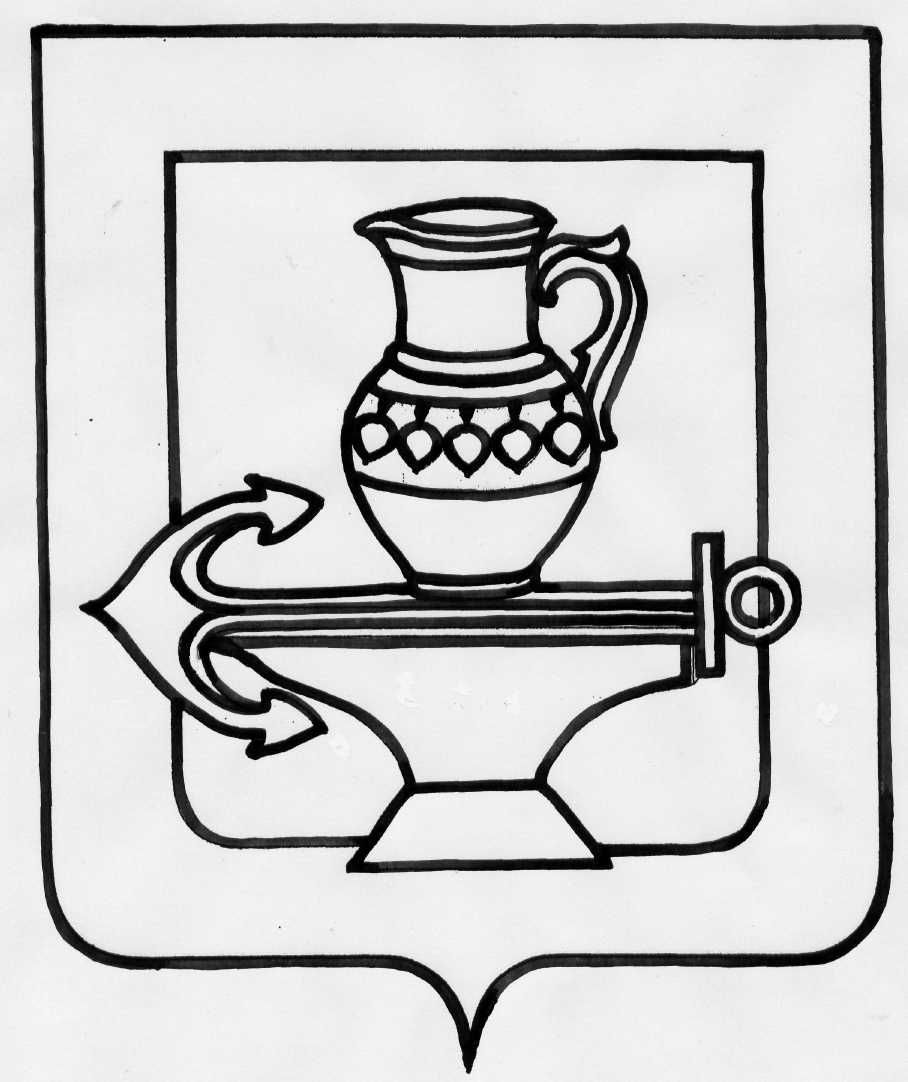 АДМИНИСТРАЦИЯ СЕЛЬСКОГО ПОСЕЛЕНИЯ                     ЛЕНИНСКИЙ  СЕЛЬСОВЕТЛИПЕЦКОГО МУНИЦИПАЛЬНОГО РАЙОНА                          ЛИПЕЦКОЙ ОБЛАСТИ              398530 Липецкая область Липецкий район                       с. Троицкое, ул. Гагарина , д.68                               тел. Факс 75-97-39             __________________№_________               Н а №______________________Ответственный исполнительАдминистрация сельского поселения Ленинский сельсовет  Липецкого муниципального района Липецкой областиСоисполнительУчреждения, финансируемые из бюджета сельского поселения Ленинский сельсоветСроки и этапы реализации муниципальной программы2014-2020 годыЦель муниципальной программыПовышение эффективности использования энергетических ресурсов за счет проведения мероприятий по энергосбережениюИндикаторы целиДоля снижения потребления энергетических ресурсов бюджетными учреждениями, финансируемыми из бюджета поселенияЗадачи муниципальной программы1.Разработка  и внедрение мероприятий по сокращению потребления энергетических ресурсов   бюджетными учреждениями, финансируемыми из бюджета поселения.2.Применение энергосберегающих технологий  при модернизации оборудования, используемого в целях теплоснабжения, газоснабжения  и электроснабжения.3. Применение энергосберегающих технологий  при модернизации оборудования, используемого в целях уличного освещения территорий населенных пунктов сельского поселения;4. Применение энергосберегающих технологий при модернизации, реконструкции и капитальном ремонте основных фондов.Показатели задачПоказатель 1 задачи 1:- снижение потребления энергетических ресурсов, %;Объемы финансирования за счет средств местного бюджета всего, в том числе по годам реализации муниципальной программыОбъемы финансирования составляют расходы, связанные с реализацией мероприятий, финансируемых за счет средств  бюджета сельского поселения  Ленинский сельсовет всего 4263,7тыс. руб., из них:2014 год – 1500 тыс. руб.;2015 год – 655,7  тыс. руб.;2016 год – 421,6  тыс. руб.;2017 год – 421,6  тыс. руб.;2018 год – 421,6   тыс. руб.;2019 год – 421,6   тыс. руб.;2020 год – 421,6  тыс. руб.Объемы финансирования программы ежегодно уточняются при формировании  бюджета  сельского поселения  на очередной финансовый год и плановый периодОжидаемые результаты реализации муниципальной программыОбеспечение в 2020 году к базовому 2013 году: Снижения объемов потребления энергетических ресурсов за счет внедрения энергоэффективных технологий, 30%;№ п/пНаименование целей, индикаторов, задач, показателей, подпрограмм, основных мероприятийОтветственный исполнитель, соисполнительОтветственный исполнитель, соисполнительЕдиница измеренияЕдиница измеренияЕдиница измеренияЗначения индикаторов и показателейЗначения индикаторов и показателейЗначения индикаторов и показателейЗначения индикаторов и показателейЗначения индикаторов и показателейЗначения индикаторов и показателейЗначения индикаторов и показателейЗначения индикаторов и показателейЗначения индикаторов и показателей№ п/пНаименование целей, индикаторов, задач, показателей, подпрограмм, основных мероприятийОтветственный исполнитель, соисполнительОтветственный исполнитель, соисполнительЕдиница измеренияЕдиница измеренияЕдиница измерения2013 год2014 год2014 год2015 год2016 год2017 год2018 год2019 год2020 год12334445667891011121 Цель муниципальной программы  Повышение эффективности использования энергетических ресурсов за счет проведения мероприятий по энергосбережению Цель муниципальной программы  Повышение эффективности использования энергетических ресурсов за счет проведения мероприятий по энергосбережению Цель муниципальной программы  Повышение эффективности использования энергетических ресурсов за счет проведения мероприятий по энергосбережению Цель муниципальной программы  Повышение эффективности использования энергетических ресурсов за счет проведения мероприятий по энергосбережению Цель муниципальной программы  Повышение эффективности использования энергетических ресурсов за счет проведения мероприятий по энергосбережению Цель муниципальной программы  Повышение эффективности использования энергетических ресурсов за счет проведения мероприятий по энергосбережению Цель муниципальной программы  Повышение эффективности использования энергетических ресурсов за счет проведения мероприятий по энергосбережению Цель муниципальной программы  Повышение эффективности использования энергетических ресурсов за счет проведения мероприятий по энергосбережению Цель муниципальной программы  Повышение эффективности использования энергетических ресурсов за счет проведения мероприятий по энергосбережению Цель муниципальной программы  Повышение эффективности использования энергетических ресурсов за счет проведения мероприятий по энергосбережению Цель муниципальной программы  Повышение эффективности использования энергетических ресурсов за счет проведения мероприятий по энергосбережению Цель муниципальной программы  Повышение эффективности использования энергетических ресурсов за счет проведения мероприятий по энергосбережению Цель муниципальной программы  Повышение эффективности использования энергетических ресурсов за счет проведения мероприятий по энергосбережению Цель муниципальной программы  Повышение эффективности использования энергетических ресурсов за счет проведения мероприятий по энергосбережению Цель муниципальной программы  Повышение эффективности использования энергетических ресурсов за счет проведения мероприятий по энергосбережению2Индикатор целиДоля снижения потребления энергетических ресурсовИндикатор целиДоля снижения потребления энергетических ресурсовАдминистрация сельского поселенияАдминистрация сельского поселения%%99121518212427303Задача 1 муниципальной  программыРазработка и внедрение мероприятий по сокращению потребления энергетических ресурсов бюджетными учреждениями, финансируемыми из бюджета поселенияЗадача 1 муниципальной  программыРазработка и внедрение мероприятий по сокращению потребления энергетических ресурсов бюджетными учреждениями, финансируемыми из бюджета поселенияЗадача 1 муниципальной  программыРазработка и внедрение мероприятий по сокращению потребления энергетических ресурсов бюджетными учреждениями, финансируемыми из бюджета поселенияЗадача 1 муниципальной  программыРазработка и внедрение мероприятий по сокращению потребления энергетических ресурсов бюджетными учреждениями, финансируемыми из бюджета поселенияЗадача 1 муниципальной  программыРазработка и внедрение мероприятий по сокращению потребления энергетических ресурсов бюджетными учреждениями, финансируемыми из бюджета поселенияЗадача 1 муниципальной  программыРазработка и внедрение мероприятий по сокращению потребления энергетических ресурсов бюджетными учреждениями, финансируемыми из бюджета поселенияЗадача 1 муниципальной  программыРазработка и внедрение мероприятий по сокращению потребления энергетических ресурсов бюджетными учреждениями, финансируемыми из бюджета поселенияЗадача 1 муниципальной  программыРазработка и внедрение мероприятий по сокращению потребления энергетических ресурсов бюджетными учреждениями, финансируемыми из бюджета поселенияЗадача 1 муниципальной  программыРазработка и внедрение мероприятий по сокращению потребления энергетических ресурсов бюджетными учреждениями, финансируемыми из бюджета поселенияЗадача 1 муниципальной  программыРазработка и внедрение мероприятий по сокращению потребления энергетических ресурсов бюджетными учреждениями, финансируемыми из бюджета поселенияЗадача 1 муниципальной  программыРазработка и внедрение мероприятий по сокращению потребления энергетических ресурсов бюджетными учреждениями, финансируемыми из бюджета поселенияЗадача 1 муниципальной  программыРазработка и внедрение мероприятий по сокращению потребления энергетических ресурсов бюджетными учреждениями, финансируемыми из бюджета поселенияЗадача 1 муниципальной  программыРазработка и внедрение мероприятий по сокращению потребления энергетических ресурсов бюджетными учреждениями, финансируемыми из бюджета поселенияЗадача 1 муниципальной  программыРазработка и внедрение мероприятий по сокращению потребления энергетических ресурсов бюджетными учреждениями, финансируемыми из бюджета поселенияЗадача 1 муниципальной  программыРазработка и внедрение мероприятий по сокращению потребления энергетических ресурсов бюджетными учреждениями, финансируемыми из бюджета поселения4Показатель 1 задачи 1 программыснижение объемов потребления энергоресурсов % %9912121518212427305Основное мероприятие 1 задачи 1 программыЗамена ламп накаливания на энергосберегающие (светодиодные)ответственный исполнитель-администрация сельского поселенияответственный исполнитель-администрация сельского поселенияед.ед.----2020303030-5Основное мероприятие 1 задачи 1 программыЗамена ламп накаливания на энергосберегающие (светодиодные)соисполнитель – МБУК «Ленинский поселенческий Центр культуры и досуга»соисполнитель – МБУК «Ленинский поселенческий Центр культуры и досуга»ед.ед.----2020303030-6Задача 2 муниципальной программыПрименение энергосберегающих технологий при модернизации оборудования, используемого в целях теплоснабжения, газоснабжения и электроснабженияЗадача 2 муниципальной программыПрименение энергосберегающих технологий при модернизации оборудования, используемого в целях теплоснабжения, газоснабжения и электроснабженияЗадача 2 муниципальной программыПрименение энергосберегающих технологий при модернизации оборудования, используемого в целях теплоснабжения, газоснабжения и электроснабженияЗадача 2 муниципальной программыПрименение энергосберегающих технологий при модернизации оборудования, используемого в целях теплоснабжения, газоснабжения и электроснабженияЗадача 2 муниципальной программыПрименение энергосберегающих технологий при модернизации оборудования, используемого в целях теплоснабжения, газоснабжения и электроснабженияЗадача 2 муниципальной программыПрименение энергосберегающих технологий при модернизации оборудования, используемого в целях теплоснабжения, газоснабжения и электроснабженияЗадача 2 муниципальной программыПрименение энергосберегающих технологий при модернизации оборудования, используемого в целях теплоснабжения, газоснабжения и электроснабженияЗадача 2 муниципальной программыПрименение энергосберегающих технологий при модернизации оборудования, используемого в целях теплоснабжения, газоснабжения и электроснабженияЗадача 2 муниципальной программыПрименение энергосберегающих технологий при модернизации оборудования, используемого в целях теплоснабжения, газоснабжения и электроснабженияЗадача 2 муниципальной программыПрименение энергосберегающих технологий при модернизации оборудования, используемого в целях теплоснабжения, газоснабжения и электроснабженияЗадача 2 муниципальной программыПрименение энергосберегающих технологий при модернизации оборудования, используемого в целях теплоснабжения, газоснабжения и электроснабженияЗадача 2 муниципальной программыПрименение энергосберегающих технологий при модернизации оборудования, используемого в целях теплоснабжения, газоснабжения и электроснабженияЗадача 2 муниципальной программыПрименение энергосберегающих технологий при модернизации оборудования, используемого в целях теплоснабжения, газоснабжения и электроснабженияЗадача 2 муниципальной программыПрименение энергосберегающих технологий при модернизации оборудования, используемого в целях теплоснабжения, газоснабжения и электроснабженияЗадача 2 муниципальной программыПрименение энергосберегающих технологий при модернизации оборудования, используемого в целях теплоснабжения, газоснабжения и электроснабжения7Основное мероприятие 1 задачи 2программырежимно-наладочные работы, подготовка к отопительному сезонуответственный исполнитель -Администрация сельского поселенияответственный исполнитель -Администрация сельского поселенияед.ед.22222222227Основное мероприятие 1 задачи 2программырежимно-наладочные работы, подготовка к отопительному сезонусоисполнитель – МБУК «Ленинский Поселенческий Центр культуры и досуга»соисполнитель – МБУК «Ленинский Поселенческий Центр культуры и досуга»8Задача 3 муниципальной программыприменение энергосберегающих технологий при модернизации оборудования, используемого в целях уличного освещения территорий населенных пунктов сельского поселенияЗадача 3 муниципальной программыприменение энергосберегающих технологий при модернизации оборудования, используемого в целях уличного освещения территорий населенных пунктов сельского поселенияЗадача 3 муниципальной программыприменение энергосберегающих технологий при модернизации оборудования, используемого в целях уличного освещения территорий населенных пунктов сельского поселенияЗадача 3 муниципальной программыприменение энергосберегающих технологий при модернизации оборудования, используемого в целях уличного освещения территорий населенных пунктов сельского поселенияЗадача 3 муниципальной программыприменение энергосберегающих технологий при модернизации оборудования, используемого в целях уличного освещения территорий населенных пунктов сельского поселенияЗадача 3 муниципальной программыприменение энергосберегающих технологий при модернизации оборудования, используемого в целях уличного освещения территорий населенных пунктов сельского поселенияЗадача 3 муниципальной программыприменение энергосберегающих технологий при модернизации оборудования, используемого в целях уличного освещения территорий населенных пунктов сельского поселенияЗадача 3 муниципальной программыприменение энергосберегающих технологий при модернизации оборудования, используемого в целях уличного освещения территорий населенных пунктов сельского поселенияЗадача 3 муниципальной программыприменение энергосберегающих технологий при модернизации оборудования, используемого в целях уличного освещения территорий населенных пунктов сельского поселенияЗадача 3 муниципальной программыприменение энергосберегающих технологий при модернизации оборудования, используемого в целях уличного освещения территорий населенных пунктов сельского поселенияЗадача 3 муниципальной программыприменение энергосберегающих технологий при модернизации оборудования, используемого в целях уличного освещения территорий населенных пунктов сельского поселенияЗадача 3 муниципальной программыприменение энергосберегающих технологий при модернизации оборудования, используемого в целях уличного освещения территорий населенных пунктов сельского поселенияЗадача 3 муниципальной программыприменение энергосберегающих технологий при модернизации оборудования, используемого в целях уличного освещения территорий населенных пунктов сельского поселенияЗадача 3 муниципальной программыприменение энергосберегающих технологий при модернизации оборудования, используемого в целях уличного освещения территорий населенных пунктов сельского поселенияЗадача 3 муниципальной программыприменение энергосберегающих технологий при модернизации оборудования, используемого в целях уличного освещения территорий населенных пунктов сельского поселения9Основное мероприятие 1 задачи 3программызамена светильников уличного освещения на энергоэффективныеАдминистрация сельского поселенияАдминистрация сельского поселенияед.ед.00003030303030010Задача 4 муниципальной программыПрименение энергосберегающих технологий при модернизации, реконструкции и капитальном ремонте основных фондовЗадача 4 муниципальной программыПрименение энергосберегающих технологий при модернизации, реконструкции и капитальном ремонте основных фондовЗадача 4 муниципальной программыПрименение энергосберегающих технологий при модернизации, реконструкции и капитальном ремонте основных фондовЗадача 4 муниципальной программыПрименение энергосберегающих технологий при модернизации, реконструкции и капитальном ремонте основных фондовЗадача 4 муниципальной программыПрименение энергосберегающих технологий при модернизации, реконструкции и капитальном ремонте основных фондовЗадача 4 муниципальной программыПрименение энергосберегающих технологий при модернизации, реконструкции и капитальном ремонте основных фондовЗадача 4 муниципальной программыПрименение энергосберегающих технологий при модернизации, реконструкции и капитальном ремонте основных фондовЗадача 4 муниципальной программыПрименение энергосберегающих технологий при модернизации, реконструкции и капитальном ремонте основных фондовЗадача 4 муниципальной программыПрименение энергосберегающих технологий при модернизации, реконструкции и капитальном ремонте основных фондовЗадача 4 муниципальной программыПрименение энергосберегающих технологий при модернизации, реконструкции и капитальном ремонте основных фондовЗадача 4 муниципальной программыПрименение энергосберегающих технологий при модернизации, реконструкции и капитальном ремонте основных фондовЗадача 4 муниципальной программыПрименение энергосберегающих технологий при модернизации, реконструкции и капитальном ремонте основных фондовЗадача 4 муниципальной программыПрименение энергосберегающих технологий при модернизации, реконструкции и капитальном ремонте основных фондовЗадача 4 муниципальной программыПрименение энергосберегающих технологий при модернизации, реконструкции и капитальном ремонте основных фондовЗадача 4 муниципальной программыПрименение энергосберегающих технологий при модернизации, реконструкции и капитальном ремонте основных фондов11Основные мероприятия 1 задачи 4 программы- повышение тепловой защиты, утепление здания администрации сельского поселения;- перекладка электрических сетей для снижения потерь электроэнергии в здании администрацииадминистрация сельского поселенияадминистрация сельского поселения№ п/пНаименование программ, основных мероприятийОтветственный исполнительКод бюджетной классификацииКод бюджетной классификацииКод бюджетной классификацииРасходы (тыс. руб.)Расходы (тыс. руб.)Расходы (тыс. руб.)Расходы (тыс. руб.)Расходы (тыс. руб.)Расходы (тыс. руб.)Расходы (тыс. руб.)Расходы (тыс. руб.)ГРБСРзПрЦСРВсего2014 год2015 год2016 год2017 год2018 год2019 год2020 год12345678910111213141Муниципальная программа«Энергосбережение и повышение энергетической эффективности сельского поселения Ленинский сельсовет Липецкого муниципального района на 2014-2020 годы»ВсегоХХХ4263,71500655,7421,6421,6421,6421,6421,61Муниципальная программа«Энергосбережение и повышение энергетической эффективности сельского поселения Ленинский сельсовет Липецкого муниципального района на 2014-2020 годы»Администрация сельского поселения911ХХ4263,71500655,7421,6421,6421,6421,6421,61Муниципальная программа«Энергосбережение и повышение энергетической эффективности сельского поселения Ленинский сельсовет Липецкого муниципального района на 2014-2020 годы»учреждения, финансируемые из бюджета сельского поселения2Основное мероприятие 1 задачи 1программыЗамена ламп накаливания на энергосберегающие, в т.ч. светодиодныевсегоХХХ500-100100100100100-2Основное мероприятие 1 задачи 1программыЗамена ламп накаливания на энергосберегающие, в т.ч. светодиодныеАдминистрация сельского поселения911ХХ500-100100100100100-2Основное мероприятие 1 задачи 1программыЗамена ламп накаливания на энергосберегающие, в т.ч. светодиодныеучреждения, финансируемые из бюджета сельского поселенияХХ3Основное мероприятие 1 задачи 2программы режимно-наладочные работы, подготовка к отопительному сезонувсегоХХХ210303030303030303Основное мероприятие 1 задачи 2программы режимно-наладочные работы, подготовка к отопительному сезонуАдминистрация сельского поселения911ХХ140202020202020203Основное мероприятие 1 задачи 2программы режимно-наладочные работы, подготовка к отопительному сезонуучреждения, финансируемые из бюджета сельского поселения911ХХ 70 10 10 10 10 10 10 104Основное мероприятие 1 задачи 3 программызамена светильников уличного освещение на энергоэффективныеАдминистрация сельского поселения911ХХ250-5050505050-5Основные мероприятия 1 задачи 4 программы- повышение тепловой защиты, утепление здания администрации сельского поселения;- перекладка электрических сетей для снижения потерь электроэнергии в здании администрацииАдминистрация сельского поселения911ХХ3303,71470475,7241,6241,6241,6241,6391,6№ п/пНаименование  программИсточники ресурсного обеспеченияРасходы (тыс. руб.)Расходы (тыс. руб.)Расходы (тыс. руб.)Расходы (тыс. руб.)Расходы (тыс. руб.)Расходы (тыс. руб.)Расходы (тыс. руб.)Расходы (тыс. руб.)№ п/пНаименование  программИсточники ресурсного обеспеченияВсего2014 год2015 год2016 год2017 год2018 год2019 год2020 год12345678910111  Муниципальная программа«Энергосбережение и повышение энергетической эффективности сельского поселения ленинский сельсовет Липецкого муниципального района на 2014-2020 годы»Всего 4263,7 1500 655,7 421,6 421,6 421,6 421,6 421,61  Муниципальная программа«Энергосбережение и повышение энергетической эффективности сельского поселения ленинский сельсовет Липецкого муниципального района на 2014-2020 годы»федеральный бюджет1  Муниципальная программа«Энергосбережение и повышение энергетической эффективности сельского поселения ленинский сельсовет Липецкого муниципального района на 2014-2020 годы»областной бюджет1  Муниципальная программа«Энергосбережение и повышение энергетической эффективности сельского поселения ленинский сельсовет Липецкого муниципального района на 2014-2020 годы»бюджет поселения 4263,7 1500 655,7 421,6 421,6 421,6 421,6 421,61  Муниципальная программа«Энергосбережение и повышение энергетической эффективности сельского поселения ленинский сельсовет Липецкого муниципального района на 2014-2020 годы»средства внебюджетных источников№п/пнаименованиеМакс. мощность в зависимости от диапазона, кВтрасходтарифСумма без НДС1с/совет КТП-72 160кВа Ленино1.1838955.301724745,042уличное осв. КТП 740 160 кВа005.3017203уличное осв. КТП 855 160 кВа0.25111905.301721007,334уличное осв. КТП 171 кВа0.002625.3017210,65уличное осв. КТП2 100 кВа0.005345.3017221,216уличное осв. КТП 574 250 кВа0.17981365.30172721,037уличное осв. КТП-30 250 кВа0.51283885.301722057,078уличное осв. КТП 651 63 кВа0.6084605.301722438,799уличное осв. КТП 772 кВа005.30172010уличное осв. КТП 866 160 кВа005.30172011уличное осв. КТП 58 кВа0.47723615.301721913,9212уличное осв. КТП 19 63 кВа0.1203915.30172482,4613уличное осв. КТП 835 63 кВа005.30172014уличное осв. КТП 31 250 кВа1.04687925.301724198,9615уличное осв. КТП 426 250 кВа0.56574285.301722269,1416уличное осв. КТП 773 кВа0.58824455.301722359,2717уличное осв. КТП 726 250 кВа0.1269965.30172508,9718уличное осв. КТП 834 кВа0.59214485.301722375,1719уличное осв. КТП 725 160 кВа3.050623085.3017212236,3720уличное осв. КТП 743/250 кВа2.6505.30172021П/ст «Мясокомбинат» КТП 452/25 кВа артскважина  с. Елецкое7.538205.3017220252,57№п/пНаименование товара (описание выполненных работ, оказанных услуг)единица измеренияКоличество (объем)Цена (тариф) за единицуСтоимость товаров (работ, услуг)1Администрация сельского поселения Ленинский сельсовет. Газ горючий природный с 1 по 31.01.2015г. Зданиеадинистрации Липецкий район, с.  Троицкое, ул. Гагарина, д.68куб.м.5,1244 166,6225 192,722Администрация сельского поселения Ленинский сельсовет. Газ горючий природный с 1 по 31.01.2015г. Здание библиотеки Липецкий район, с.  Ленино, ул. 9 Мая, д.143акуб.м.0,6214 166,623 053,213Администрация сельского поселения Ленинский сельсовет. Транспортировка газа с 1 по 31.01.2015г. Зданиеадинистрации Липецкий район, с.  Троицкое, ул. Гагарина, д.68куб.м.5,124789,224 771,874Администрация сельского поселения Ленинский сельсовет. Транспортировка газа с 1 по 31.01.2015г. Здание библиотеки Липецкий район, с.  Ленино, ул. 9 Мая, д.143акуб.м.0,621855,07626, 585Администрация сельского поселения Ленинский сельсовет. Снабженческо-сбытовые услуги с 1 по 31.01.2015г. Зданиеадинистрации Липецкий район, с.  Троицкое, ул. Гагарина, д.68куб.м.5,124101,62614,436Администрация сельского поселения Ленинский сельсовет. Снабженческо-сбытовые услуги с 1 по 31.01.2015г. Здание библиотеки Липецкий район, с.  Ленино, ул. 9 Мая, д.143акуб.м.0,621104,6576,697Администрация сельского поселения Ленинский сельсовет. Специальная надбавка с 1 по 31.01.2015г. Здание библиотеки Липецкий район, с.  Ленино, ул. 9 Мая, д.143акуб.м.0,621139,60102,298Администрация сельского поселения Ленинский сельсовет. Специальная ндбавка с 1 по 31.01.2015г. Зданиеадинистрации Липецкий район, с.  Троицкое, ул. Гагарина, д.68куб.м.5,124139,60844,07№п/пНаименование товара (описание выполненных работ, оказанных услуг)единица измеренияКоличество (объем)Цена (тариф) за единицуСтоимость товаров (работ, услуг)1Администрация сельского поселения Ленинский сельсовет. Газ горючий природный с 1 по 28.02.2015г. Зданиеадинистрации Липецкий район, с.  Троицкое, ул. Гагарина, д.68куб.м.3,5604 176,8117 545,942Администрация сельского поселения Ленинский сельсовет. Газ горючий природный с 1 по 28.02.2015г. Здание библиотеки Липецкий район, с.  Ленино, ул. 9 Мая, д.143акуб.м.0,6084 176,812 996,613Администрация сельского поселения Ленинский сельсовет. Транспортировка газа с 1 по 28.02.2015г. Зданиеадинистрации Липецкий район, с.  Троицкое, ул. Гагарина, д.68куб.м.3,560789,223 315,354Администрация сельского поселения Ленинский сельсовет. Транспортировка газа с 1 по 28.02.2015г. Здание библиотеки Липецкий район, с.  Ленино, ул. 9 Мая, д.143акуб.м.0,608855,07613,465Администрация сельского поселения Ленинский сельсовет. Снабженческо-сбытовые услуги с 1 по 28.02.2015г. Зданиеадинистрации Липецкий район, с.  Троицкое, ул. Гагарина, д.68куб.м.3,560101,62426,896Администрация сельского поселения Ленинский сельсовет. Снабженческо-сбытовые услуги с 1 по 28.02.2015г. Здание библиотеки Липецкий район, с.  Ленино, ул. 9 Мая, д.143акуб.м.0,608104,65775,087Администрация сельского поселения Ленинский сельсовет. Специальная надбавка с 1 по 28.02.2015г. Здание библиотеки Липецкий район, с.  Ленино, ул. 9 Мая, д.143акуб.м.0,608139,60100,168Администрация сельского поселения Ленинский сельсовет. Специальная ндбавка с 1 по 28.02.2015г. Зданиеадинистрации Липецкий район, с.  Троицкое, ул. Гагарина, д.68куб.м.3,560139,60586,44№ п/пНаименование товара (описание выполненных работ, оказанных услуг)Стоимость товаров (работ, услуг)1Оказание услуг по техобслуживанию газового оборудования газифицированного объекта (здание администрации Липецкий район, с. Троицкое, ул. Гагарина, д.68 )1477,612Оказание услуг по техобслуживанию газового оборудования газифицированного объекта (здание библиотеки Липецкий район, с. Ленино, ул. 9 Мая, д.143а )1477,61№ п/пНаименование работКол-воценапеиодичностьКол-во обслуж. за годНДС18 %Сумма за год1Абонентская плата за аварийно-диспетчерское обслуживание (котел) в год здание администрации Липецкий район, с. Троицкое, ул. Гагарина, д.681177,681 раз в месяц12383 2515,952Абонентская плата за аварийно-диспетчерское обслуживание (котел) в год здание библиотеки, с. Елецкое, ул. Гагарина, д.68№ п/пнаименованиеЕд.изм.объемТариф с НДСТариф без НДССумма, руб.1Тепловая энергия (здание общежития)Гкал1,82811 579,512 887,502Тепловая энергия (здание МБУК)Гкал38,47201 338,5760 767,01№ п/пнаименованиеЕд.изм.объемТариф с НДСТариф без НДССумма, руб.1Тепловая энергия (здание общежития)Гкал1,82811 579,512 887,502Тепловая энергия (здание МБУК)Гкал28,01501 338,5744 250,05